Akut precious ZigwaiComputer science 17/sci01/014Csc 304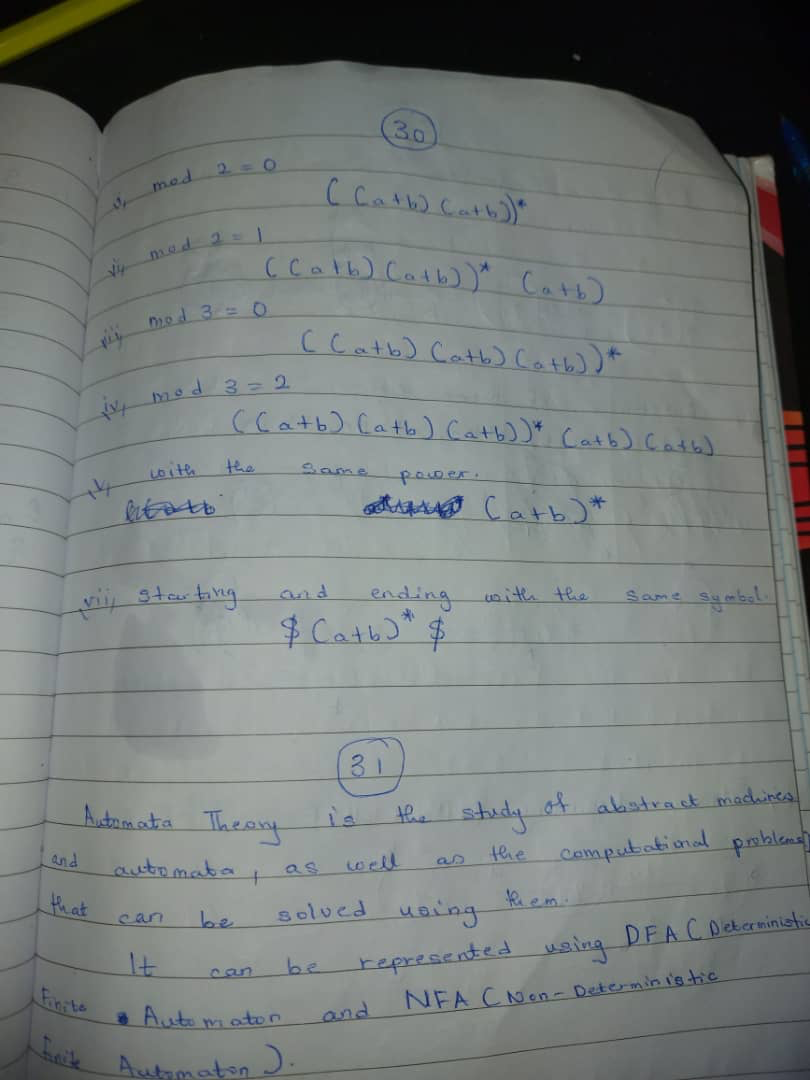 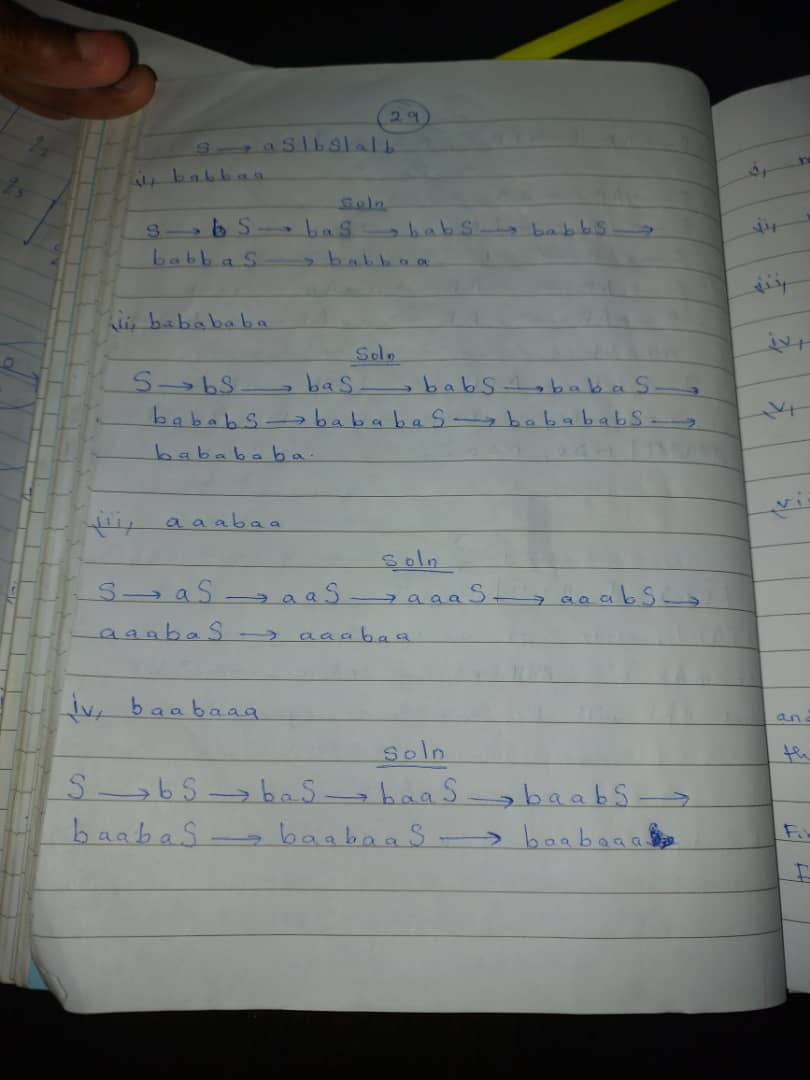 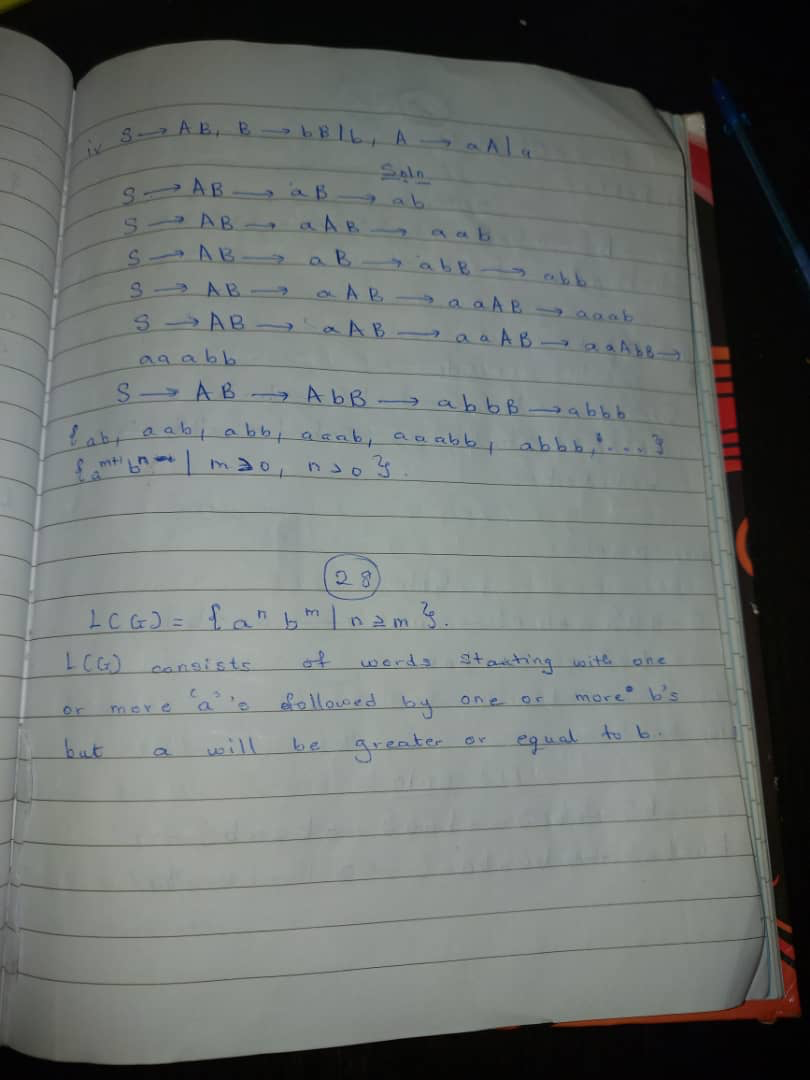 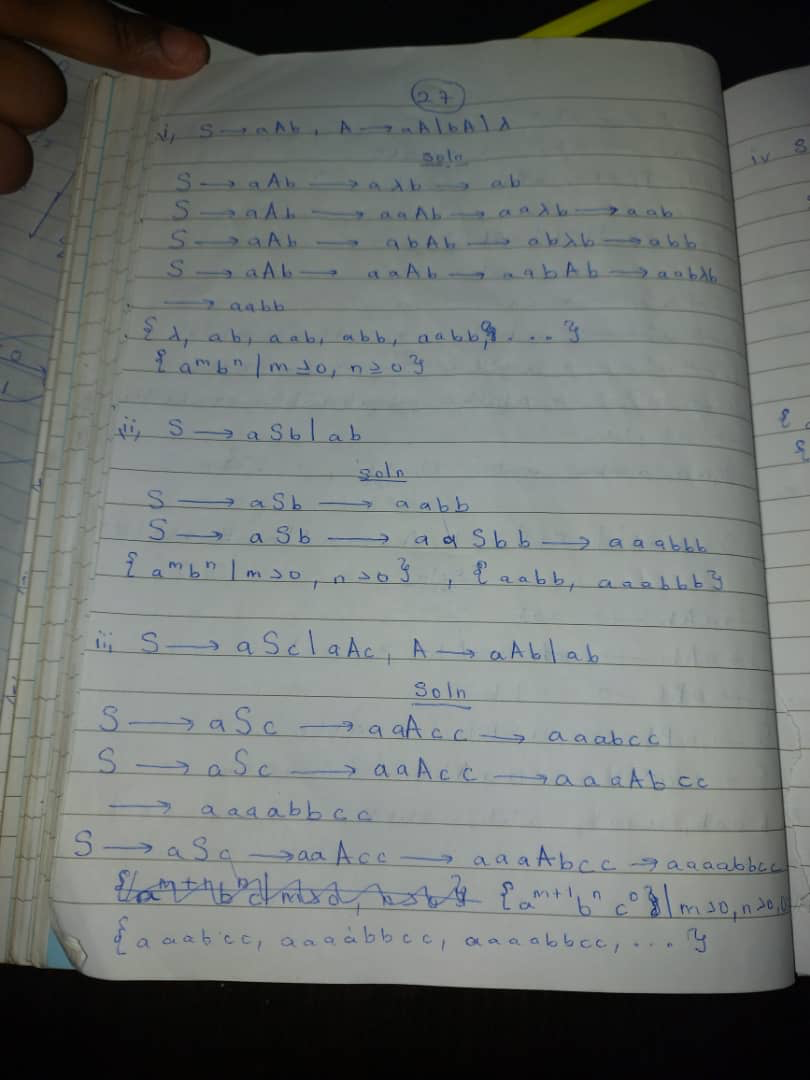 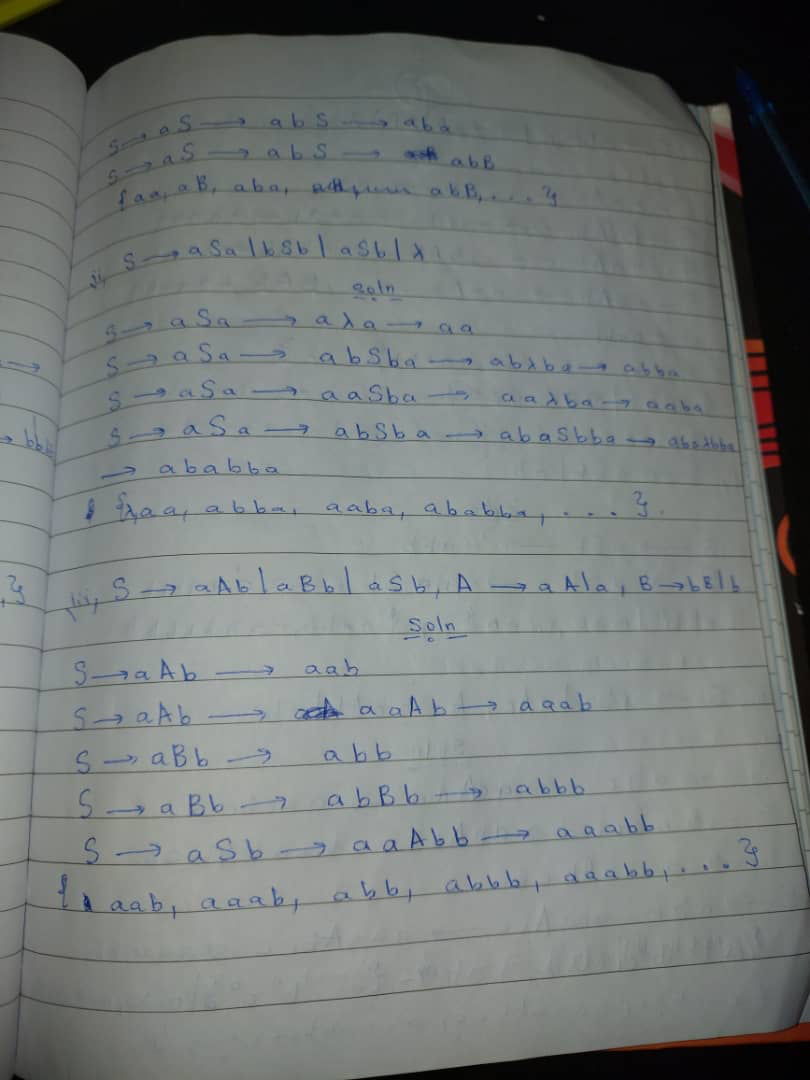 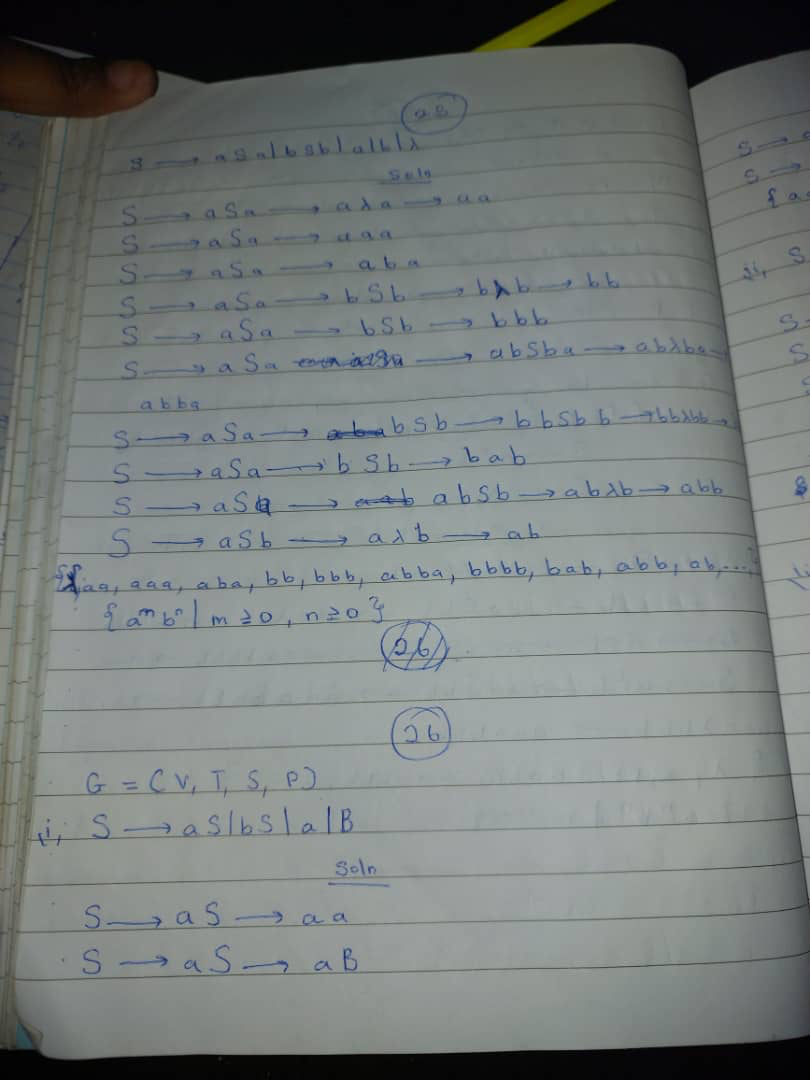 